Отчет о деятельности депутата Городской Думы муниципального образования «Город Астрахань» седьмого созыва по одномандатному избирательному округу № 20 Шишниашвили Гурама Важаевича за 2020 год.1. Встречи с гражданами.За период сентябрь-декабрь 2020 года на территории избирательного округа №20 проведено 12 встреч с жителями. Основная тематика обращений: - снос и обрезка сухих, аварийных деревьев, - вывоз веток, удаление пней после сноса деревьев, - скос сорной растительности, - демонтаж и ремонт детских площадок, - установка новых детских игровых комплексов, - завоз земли и песка, - предоставление саженцев для высадки, - вывоз гаражей, - устройство и ремонт асфальтового покрытия внутридворовых проездов и тротуаров, - установка леерного ограждения;- обустройство и ремонт контейнерных площадок.За отчетный период были направлены запросы в администрацию МО «Город Астрахань», администрацию Советского района, управляющие компании, ТСЖ и иные организации, обслуживающие многоквартирные дома.В результате проведенной работы, а также при поддержке индивидуальных предпринимателей были выполнены следующие работы:-  обрезка деревьев, демонтаж аварийных конструкций детской площадки, обработка входных групп и подъездов от коронавируса  по ул. Космонавтов, д.8; д.8 корп.1; д.8 корп.2;- обрезка деревьев, вывоз веток, ремонт детской площадки, скос сорной растительности по ул. Звездная, д.3, д.3 корп.1-3;- скос сорной растительности по ул. Звездная, д.3 корп.4;- обрезка деревьев, вывоз веток по ул. Рождественского, д.7; д.9; д.11;Также совместно с администрацией района было проведено обследование конструкции детской площадки по ул. Звездная, д.11/11 и в адрес ТСЖ направлено письмо о демонтаже аварийных конструкций детской площадки.Кроме этого, направлялись запросы в администрацию МО «Город Астрахань» о зачистке несанкционированных свалок возле контейнерных площадок, в результате чего свалки были ликвидированы.В сентябре 2020 года была открыта общественная приемная возле дома 3 корпус 1 по ул. Звездная  для проведения личного приема граждан, получения письменных обращений жителей округа.По неоднократным обращениям жителей округа,  оказано содействие в проведении ремонта и восстановления остановок по ул. Звездная.В декабре 2020 года совместно с администрацией Советского района города Астрахани, Центром социальной поддержки населения по Советскому району принял участие в новогоднем марафоне по поздравлению детей, проживающих в малоимущих семьях, находящихся в социально- опасном положении и детей-инвалидов. Оказано содействие в приобретении новогодних подарков для детей. За отчетный период принял участие в заседаниях комитета по экономическому развитию города, комитета по бюджету, финансам и налогам. Также участие на всех заседаниях Городской Думы МО «Город Астрахань».Вся деятельность освещается на официальном сайте политической партии «ЛДПР», информация периодически публикуется Астрахань 24, ГТРК Лотос, Пункт-А. Также размещается информация на официальных страницах в социальных сетях facebook.com, vk.com.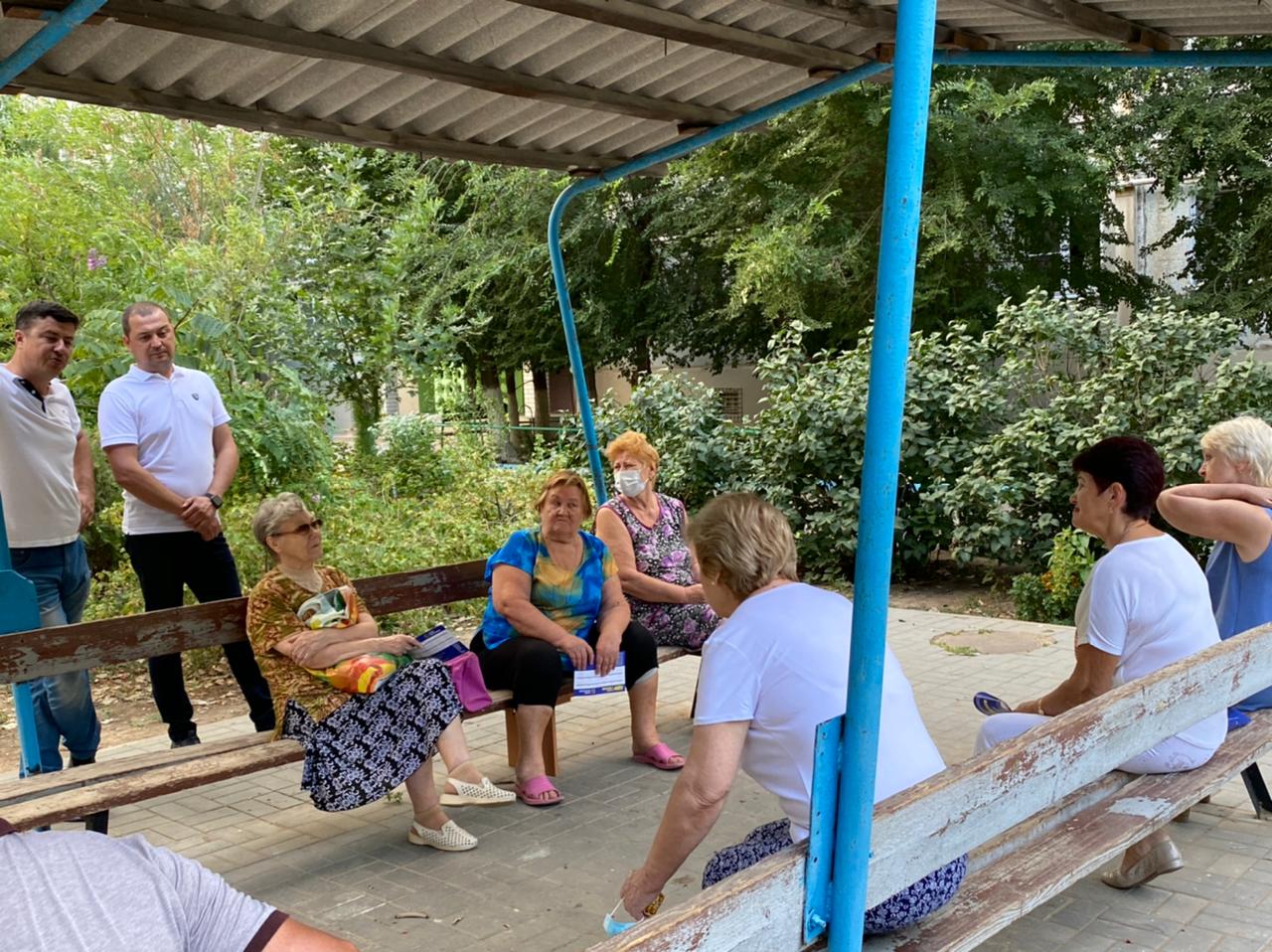 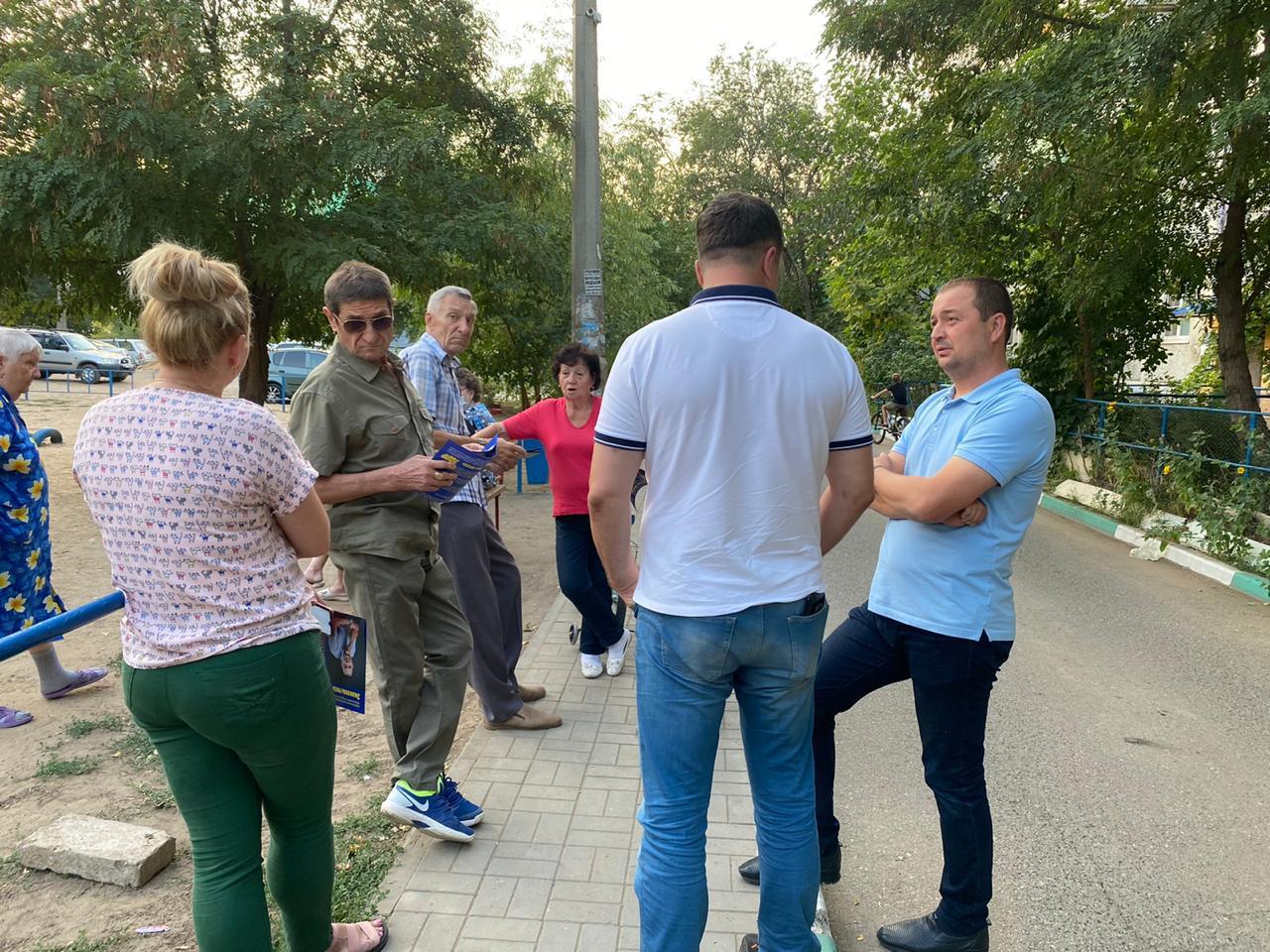 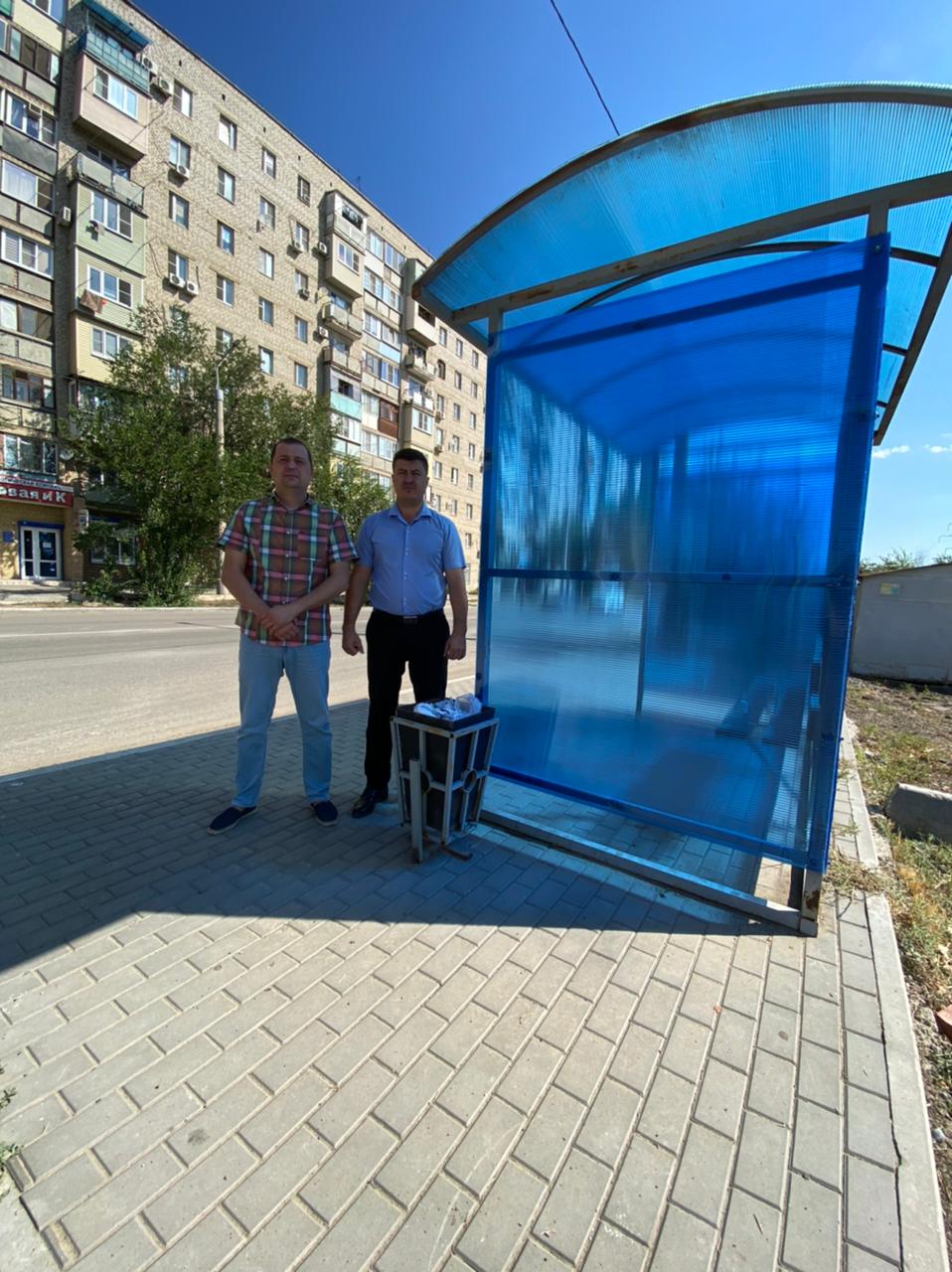 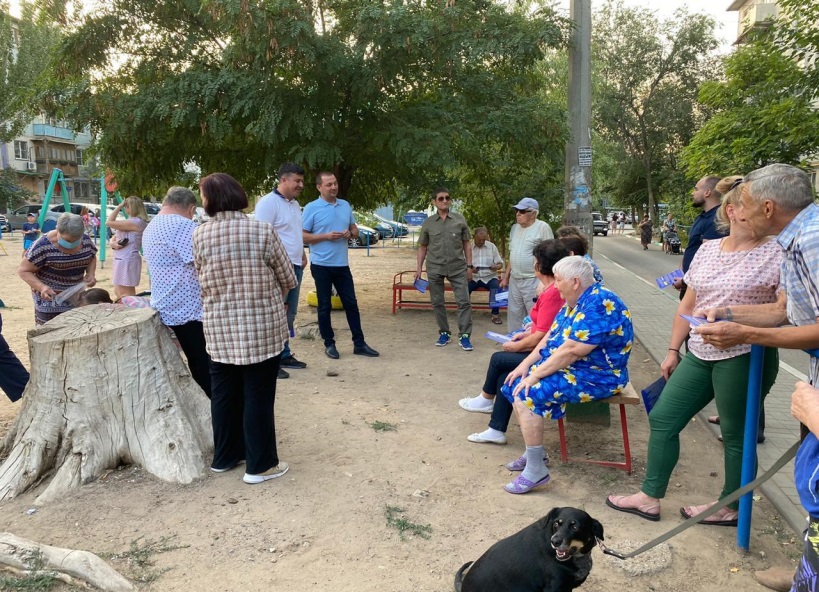 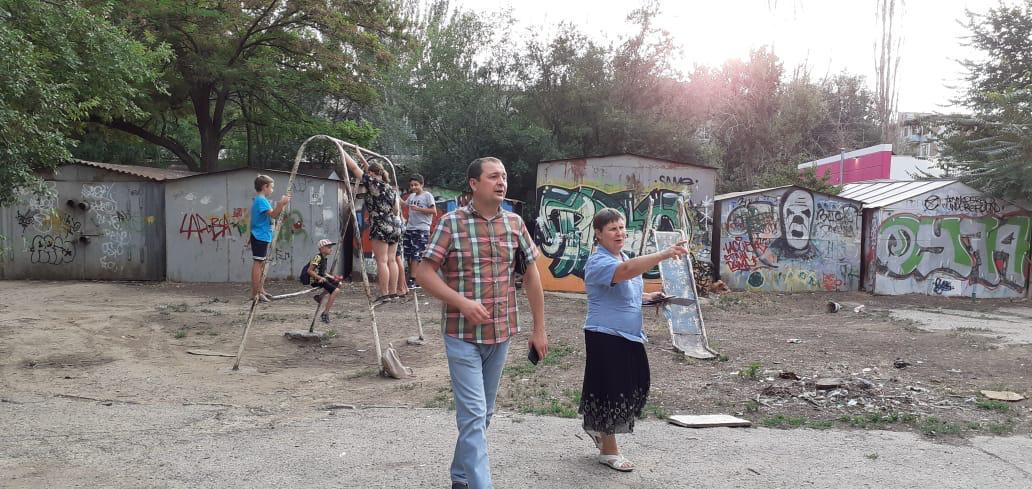 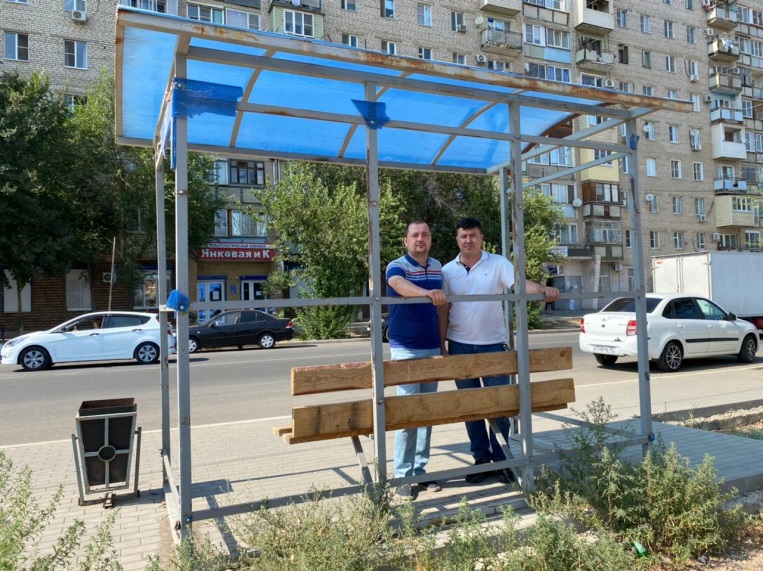 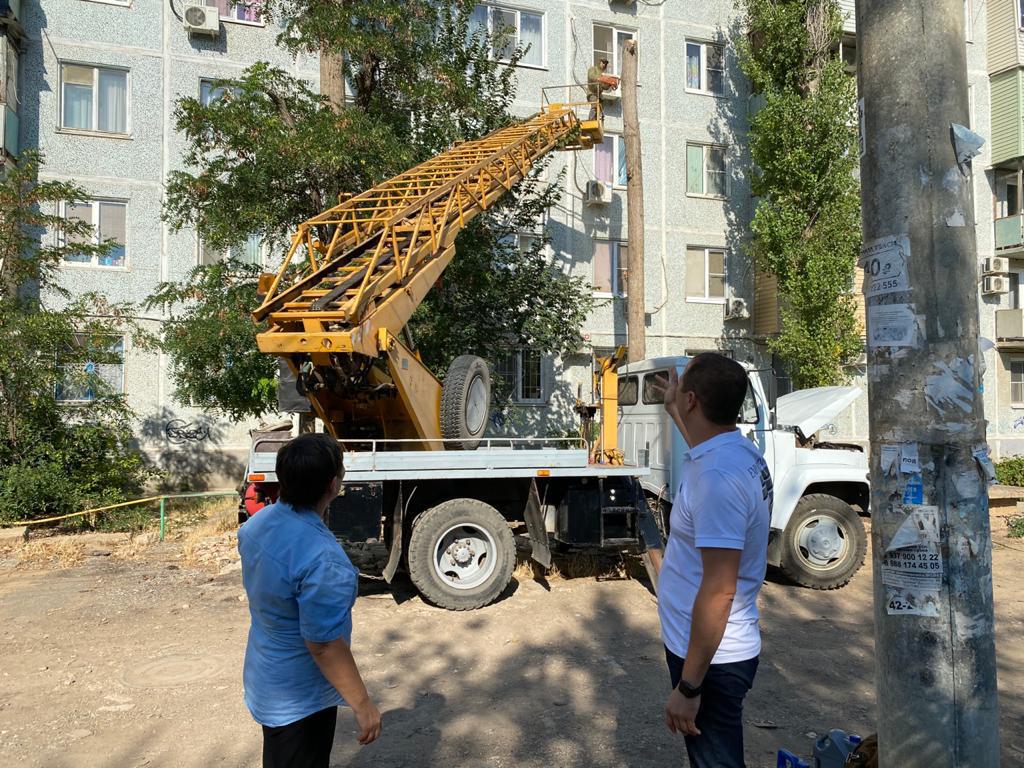 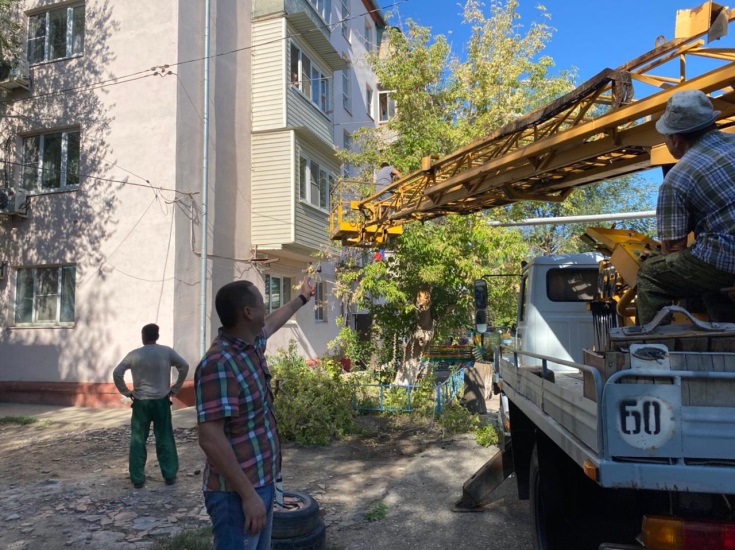 